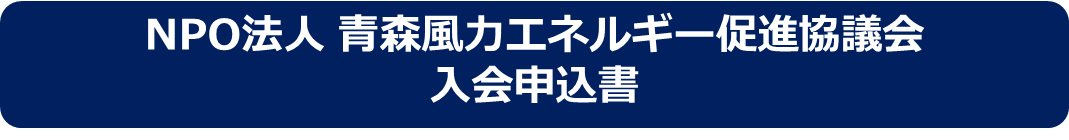 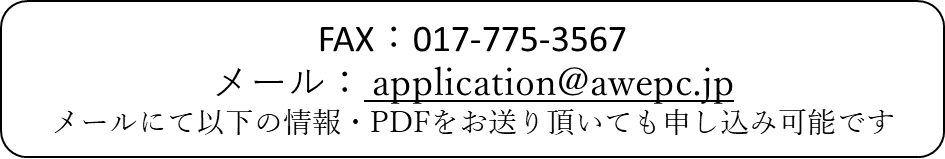 ■組織で入会を希望される方■個人で入会を希望される方■当法人を知ったきっかけ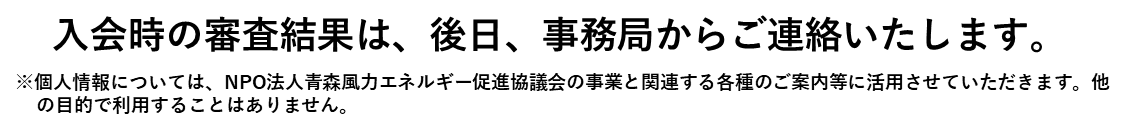 団体名・企業名所属役職・担当者TELFAXE-MAIL住所〒〒〒会員の種類（予定）□特別法人会員（本社・本店等が青森県内）□一般法人会員（本社・本店が青森県外）□特別会員（団体・NPO等）□個人□特別法人会員（本社・本店等が青森県内）□一般法人会員（本社・本店が青森県外）□特別会員（団体・NPO等）□個人□特別法人会員（本社・本店等が青森県内）□一般法人会員（本社・本店が青森県外）□特別会員（団体・NPO等）□個人法人の証明法人の場合は、履歴事項全部証明書（3カ月以内）のコピーを送付ください。法人の場合は、履歴事項全部証明書（3カ月以内）のコピーを送付ください。法人の場合は、履歴事項全部証明書（3カ月以内）のコピーを送付ください。お名前TELE-MAIL住所〒□ホームページ　　□会員（　　　　　　　　　）　　□メディア（　　　　　　）　　□その他（　　　　　　）